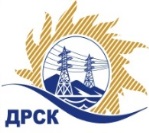 Акционерное Общество«Дальневосточная распределительная сетевая  компания»ПРОТОКОЛ ПЕРЕТОРЖКИСпособ и предмет закупки: открытый одноэтапный конкурс без предварительного квалификационного отбора участников на право заключения договора: ПС 35 кВ Линейная, ВЛ-35 кВ Невер-Линейная, ЛЭП 10 кВ (строительство), (ПАО "Газпром"), филиал АЭС.Плановая стоимость закупки:  30 792 660.00 рублей без учета НДС (36 335 338.80 руб. с учетом НДС). Закупка 1091.1 р. 2.1.1 ГКПЗ 2017ПРИСУТСТВОВАЛИ: члены постоянно действующей Закупочной комиссии 1-го уровня АО «ДРСК». ВОПРОСЫ ЗАСЕДАНИЯ ЗАКУПОЧНОЙ КОМИССИИ:В адрес Организатора закупки поступило не поступило ни одной заявки на участие в  процедуре переторжки на участие в переторжке, конверты с которыми были размещены в электронном виде на сайте Единой электронной торговой площадки (АО «ЕЭТП»), по адресу в сети «Интернет»: https://rushydro.roseltorg.ru.Вскрытие конвертов было осуществлено в электронном сейфе Организатора закупки на ЕЭТП, в сети «Интернет»: https://rushydro.roseltorg.ru автоматически.Дата и время начала процедуры вскрытия конвертов с заявками на участие в переторжке: в 15:00 часов благовещенского времени 14.11.2017 г Место проведения процедуры вскрытия конвертов с заявками на участие в процедуре переторжки: Единая электронная торговая площадка, в сети «Интернет»: https://rushydro.roseltorg.ruСекретарь Закупочной комиссии 1 уровня  АО «ДРСК»                       							Т.В. Челышеваисп. Коврижкина Е.Ю.Тел. 397-208№ 656/УКС-Пг. Благовещенск14 ноября  2017 г.№п/пНаименование Участника закупки и место нахожденияЦена заявки до переторжки, руб. без НДС.Цена заявки после переторжки без НДС, руб.1ООО «ЭК «Светотехника»г. Благовещенск, ул. Артиллерийская, 11630 521 755.00не поступила2ООО «ГИДРОЭЛЕКТРОМОНТАЖ»г. Благовещенск, ул. Зейская, 225/330 792 660.00не поступила